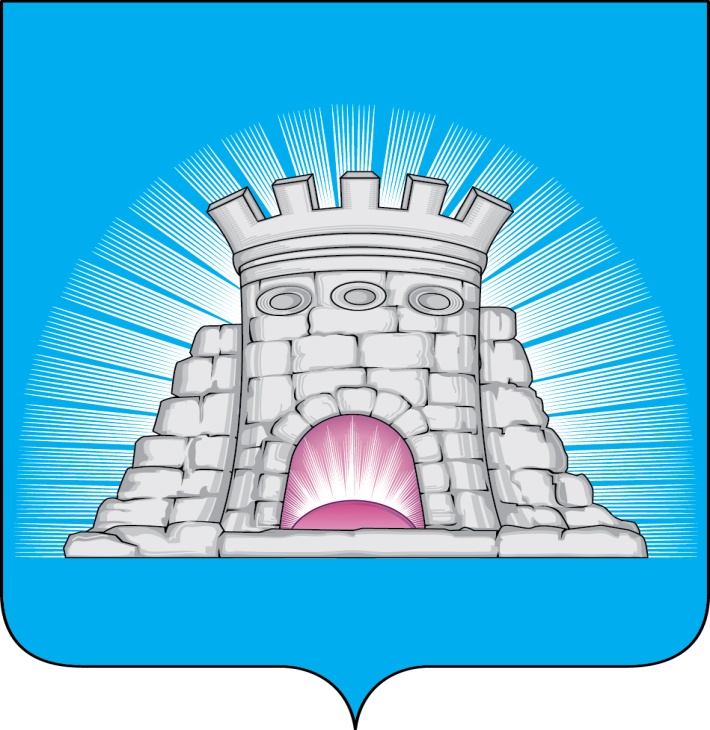                           П О С Т А Н О В Л Е Н И Е14.12.2022  №  2245/12г. ЗарайскОб утверждении муниципальной программы городского округа Зарайск Московской области «Развитие  инженерной  инфраструктуры, энергоэффективности и отрасли обращения с отходами» 	В соответствии с Порядком разработки, реализации и оценки эффективности муниципальных программ городского округа Зарайск Московской области, утвержденным постановлением главы городского округа Зарайск Московской области  от 07.11.2022 № 1991/11, Перечнем муниципальных программ городского округа Зарайск, реализуемым с 2023 года, утвержденным постановлением главы городского округа Зарайск Московской области от 14.11.2022 № 2045/11,П О С Т А Н О В Л Я Ю:	1. Утвердить муниципальную программу городского округа Зарайск Московской области «Развитие  инженерной  инфраструктуры, энергоэффективности и отрасли обращения с отходами» на срок 2023-2027 годы (прилагается).	2. Постановление главы городского округа Зарайск Московской области 25.11.2019 № 2050/11 «Об утверждении муниципальной программы городского округа Зарайск «Развитие инженерной инфраструктуры и энергоэффективности» (с изменениями) действует до 31.12.2022, за исключением положений, регулирующих вопросы исполнения бюджета  до 31.03.2023. 	3. Службе по взаимодействию со СМИ администрации городского округа Зарайск опубликовать настоящее постановление на официальном сайте администрации городского округа Зарайск Московской области в сети «Интернет».Глава городского округа В.А. ПетрущенкоВерноНачальник службы делопроизводства 		     Л.Б. Ивлева 14.12.2022													010405Послано: в дело, ФУ, ОЭ и И, Глухих И.Е., Простоквашину А.А., отдел ЖКХ,  отдел КСДХ и Т, КСП, юр. отделу, СВ со СМИ, прокуратуре.   Т.А. Мирохина8 496 66 2-44-64